Рекомендации  родителям по теме «Животные жарких стран» (лев, зебра, жираф, слон, обезьяна).1.      Рассмотреть вместе с ребенком картинки. Познакомить его с названиями животных. Рассказать, какие животные обитают в жарких странах. Закрепить в словаре обобщающие понятия «животные жарких стран».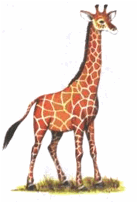 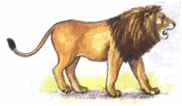 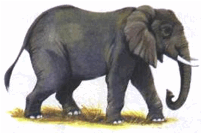 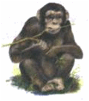 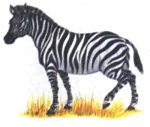 2.      Покажите ребенку части тела животных (грива, бивни, , хобот...).3.      Объяснить ребенку понятие «хищные животные». Рассказать, чем питаются хищные животные (например, лев). Объяснить ребенку понятие «травоядные животные». Рассказать, чем питаются травоядные животные (зебра, слон, жираф, обезьяна).     4.    Упражнение «Считай и называй»:  (ДЛЯ СТАРШЕЙ ПОДГРУППЫ 4-5 ЛЕТ) Посчитай животных (запиши в кружок цифру или обозначь количество точками). 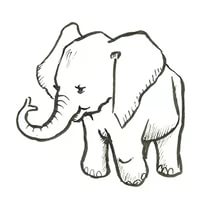 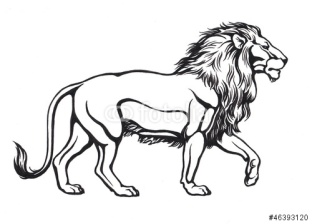 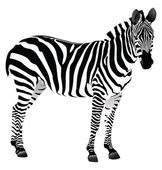 5. 	Логоритмическая игра «Мартышки»Мы веселые мартышки                         (выполняем движения в соответствии  с текстом)
Мы играем громко слишком.
Все в ладоши хлопаем,
Все ногами топаем,
Надуваем щечки,
Скачем на носочках.
И друг другу даже – языки покажем.
Оттопырим ушки, хвостики – вертушки.
Пальчик поднесем ко рту
Дружно прыгнем к потолку.Лепка «Пятна на жирафе»Ребенку предлагают  рассмотреть нарисованного жирафа,  но без  пятнышек. Этот жираф не похож на настоящего. Чего ему не хватает? Не хватает пятнышек. Отрывайте кусочки пластилина, прикладывайте к жирафу и прижимайте сверху пальчиком.Дидактическая игра «Черный и белый»Взрослый показывает ребенку черную и белую полоски, называя цвет каждой полоски. Затем предлагаем ребенку разложить  полоски на две кучки, в одну-  все черные полоски,  в другую – все белые. После выкладываем ряд,  чередуя черную  и белую  полоски, и просим ребенка продолжить  ряд,  соблюдая принцип чередования (узор).  